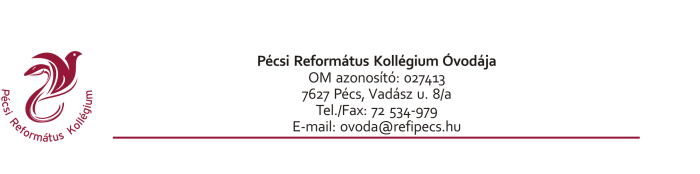 Családi motivációs levélKedves óvodánk iránt érdeklődő Szülők! Kérjük, hogy az alábbi kérdések segítségével mutassák be gyermeküket és családjukat, hogy egy kicsit megismerhessük Önöket! A gyermek neve: …………………………………………………………….. Kérjük jelezze számunkra, miért szeretne óvodánk közösségébe tartozni, hol hallott óvodánkról, mennyire ismeri munkánkat, mit tart fontosnak gyermekek számára az óvodai életben? Kérjük, írjanak rövid ismertetőt gyermekükről, mik a kedvenc tevékenységei, játékai, miben ügyes, miben vár még több segítséget, mennyire bátor vagy visszahúzódó a kapcsolatok felvételében, kapcsolattartás során? Kérjük pár szóval jellemezzék családjukat( bármi a mit fontosnak tartanak és szívesen megosztanak):Köszönjük, hogy bizalmukkal megtisztelték óvodánkat! Kérjük, hogy ezt a motivációs, bemutatkozó levelet az ovoda@refipecs.hu  e-mail címre küldjék el!Áldás kívánással: A Pécsi Református Kollégium Óvodájának nevelőtestülete